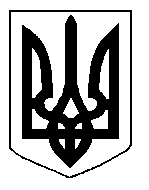 БІЛОЦЕРКІВСЬКА МІСЬКА РАДА	КИЇВСЬКОЇ ОБЛАСТІ	Р І Ш Е Н Н Явід 30 листопада 2017 року                                                                      № 1643-40-VIIПро затвердження детального плану частини                                                                                                                      території міста Біла Церква  по вул. Миру, в р-ні перехрестя з вул. В’ячеслава Чорновола        Розглянувши звернення постійної комісії з питань земельних відносин та земельного кадастру, планування території, будівництва, архітектури, охорони пам'яток, історичного середовища та благоустрою, відповідно Закону України «Про місцеве самоврядування в Україні», ст. 16, 19 Закону України «Про регулювання містобудівної діяльності», рішення міської ради від 27 квітня 2017 року № 665-30-VІІ «Про дозвіл на розробку детального  плану частини території міста Біла Церква» міська рада вирішила:Затвердити детальний план частини території міста Біла Церква по вул. Миру в р-ні перехрестя з вул. В’ячеслава Чорновола, для подальшого будівництва Храму парафії Архангела Гавриїла Української Православної Церкви Київського патріархату, що додається.Контроль за виконанням даного рішення покласти на постійну комісію з питань земельних відносин та земельного кадастру, планування території, будівництва, архітектури, охорони пам'яток, історичного середовища та благоустрою.Міський голова	                                      Г. А. Дикий 